Annexe 2 : Formulaire complet de demandeLE DEMANDEURRESUME DU PROJETBUDGET DU PROJETDESCRIPTION DU PROJETPertinence du projet  (Analyse du contexte, exposé du problème que votre action souhaite traiter, analyse des causes et effets du problème).Description des groupes cibles et bénéficiaires finaux, leurs besoins et leurs contraintes et comment le projet abordera leurs besoins Description du projet et de son efficacité (Compléter le tableau à l’annexe 2_1 du formulaire complet)Méthodologie (2 pages max)Cadre LogiqueDURABILITE (1 page max)Budget détailléComplétez le tableau du budget détaillé par activités à l’annexe 2_2 du formulaire complet.DéfinitionsBénéficiaires : Ceux qui bénéficient de quelque façon que ce soit de la mise en œuvre du projet. On peut distinguer :Bénéficiaire(s) direct(s) ou groupe(s) cible(s) : le groupe/l'entité qui va être affectée directement par le projet au niveau de son objectif spécifique ;Bénéficiaire(s) indirect(s) ou les bénéficiaires finaux : ceux qui bénéficient du projet à long terme au niveau de la société ou du secteur au sens large.Parties prenantes : Tout individu, groupe de personnes, institution ou entreprise pouvant avoir un lien avec le projet. Ces parties peuvent – directement ou indirectement, de façon favorable ou négative – affecter ou être affectées par le processus et les résultats des projets ou programmes. Il est généralement nécessaire de considérer différents sous-groupes.Qu’est-ce qu’un problème ?Un problème est une difficulté ou une situation indésirable ou préjudiciable que l’on doit traiter et contrôler.  L’analyse de problème consiste à développer une compréhension commune de(s) problème(s) principal(aux) que le projet devra aider à résoudre.Objectif général : C’est la contribution du projet à cet objectif général qui sera mesurée à la fin du projet et non pas la réalisation de l’objectif lui-même.Objectif spécifique : L’objectif spécifique décrit comment le projet a l’intention d’appuyer l’objectif général. Il indique les sujets spécifiques sur lesquels le projet travaillera afin de progresser vers l’objectif général. C’est une déclaration idéale de la manière dont le projet contribuera à sa vision du succès. Résultat : Le résultat c’est l’effet de l’utilisation des produits et services du programme ou projet Activité : C’est un ensemble de taches à mener pour atteindre le résultat escompté.Indicateur : Les indicateurs sont des signes pour mesurer et comparer dans le temps (d’une année à l’autre) et dans l’espace (d’un endroit à un autre). Ils doivent être objectivement vérifiables.Durabilité d’une action : La capacité d’une intervention (projet, action) à produire ses effets sur une longue période, après la fin de ses interventions sur le terrain d'une part, et après la fin des aides financières d'autre part. C’est le degré de persistance des effets obtenus. La durabilité d'une action ne peut se manifester qu’après l'achèvement de ladite action.Cadre logique : Un instrument d'analyse de cohérence de projet qui aide à structurer les objectifs, les indicateurs et les hypothèses de travail. Le cadre logique a pour objet de fournir un cadre de travail rationnel pour programmer les activités envisagées et pour déterminer comment mesurer la réussite d'un projet, tout en tenant compte de facteurs extérieurs.Pertinence d’une action : c’est son degré de réponse aux besoins et problèmes identifiés. La pertinence d’une action/projet peut s'apprécier :Au niveau du bailleur de fonds : le projet correspond-il correctement à ses priorités ;Au niveau des bénéficiaires directs : le projet répond t-il aux attentes et aux besoins des bénéficiaires identifiés.Dénomination officielleAcronyme de l’organisation Publication au JORT Date de publication :               /  N° du JORT : Matricule FiscalTypologieAssociation                        Réseau d’associations          ONG
Si autre (Veuillez précisez) :  Adresse officielle du siège principalGouvernorat :Adresse     :Adresse postaleCoordonnées de l’association
Tel.1 :                                            / Tel.2 :            Fax :      Email :  Site internetReprésentant légalNom & Prénom :Fonction           :Tel. :                                             /  Fax : Email :Personne ContactNom & Prénom :Fonction           :Tel. :                                             /  Fax : Email :Domaines d’activitéDomaine 1: Domaine 2: Domaine 3: …Population cibleZones/ Lieux d’interventionPrécisez le/les gouvernoratsIntitulé du projet :Thématique traitée :Objectif Général :Objectifs spécifiques :……Lieu(x) de l'action: - indiquez le(s) gouvernorat(s) et: ou région(s) qui tireront profit du projetDurée totale du projet (mois) :Groupe(s) cibles(s)Bénéficiaires finauxRésultats estimésActivités principalesBudget total du Projet (DT) Montant (DT) de la contribution requise du PNUD% du financement demandé par rapport au budget total (<= 100%)Contributions complémentaires (optionnel)Description de la méthode de mise en œuvre et les raisons motivant le choix de la méthodologie proposée Description des procédures de suivi et d’évaluation interne et/ou externe Description de la structure organisationnelle et l'équipe proposée pour la mise en œuvre de l'action (par fonction : il n’y a pas lieu de préciser le nom des personnes) Logique d'interventionIndicateurs objectivement vérifiablesSources et moyens de vérificationHypothèses et risquesObjectif généralQuel est l’objectif général auquel le projet va contribuer ?L’impact de développement auquel le projet va contribuer à un niveau plus large. Le projet seul n’atteindra pas l’objectif général mais il y contribueraQuels sont les indicateurs clés vérifiables liés à cet objectif ?Les indicateurs mesurent l’importance de la contribution du projet pour la réalisation de l’objectif généralQuelles sont les sources d’information pour montrer que ces indicateurs ont été atteints ?Précisez comment l’information sera collectée ou la source documentaire disponibleIndiquez les risques potentiels et facteurs externes qui peuvent avoir un impact sur l’atteinte des objectifsObjectifs spécifiquesQuelles sont les objectifs spécifiques à atteindre pour contribuer à l’atteint de l’objectif général du projet ?Quels indicateurs quantifiables et vérifiables montrent que l’objectif du projet est atteint ?Quelles sont les sources d’information pour ces indicateurs ?Précisez comment l’information sera collectée ou la source documentaire disponibleIndiquez les risques potentiels et facteurs externes qui peuvent avoir un impact sur l’atteinte des objectifsRésultats attendusQuels sont les changements réalisés par le projet en ce qui concerne ses groupes cibles ?Quels indicateurs quantifiables et vérifiables montrent que les résultats attendus sont atteints ?Quelles sont les sources d’information pour ces indicateurs ?Précisez comment l’information sera collectée ou la source documentaire disponibleIndiquez des hypothèses positives qui permettent d’atteindre les résultats attendusActivités à développerQuelles sont les principales activités à mettre en place (dans l’ordre) afin d’atteindre les résultats attendus ? (Groupez les activités par résultat.Quels sont les moyens et ressources requis pour la mise en œuvre des activités (personnel, matériel, formation…) ?Quels sont les coûts liés aux activités ?Quelles sont les conditions préalables pour que les activités démarrent ?Description du plan de diffusion et les possibilités de duplication et d'extension des résultats de l'action (effet multiplicateur), indiquant clairement toute chaîne de diffusionDescription de la durabilité financière (Comment seront financées les activités à la fin de la subvention ?) Description de la durabilité institutionnelle (existera-t-il des structures permettant la poursuite des activités à la fin du projet ? Y aura-t-il une appropriation locale des résultats du projet ?)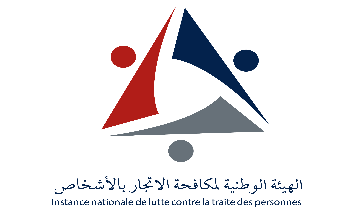 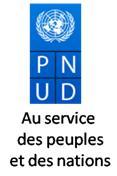 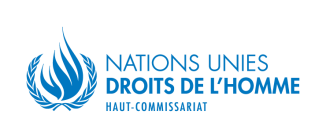 